Section 2 – Report2.1	Rule 35.4 of the Executive Procedure Rules of the Constitution provides for the appointment of advisers to assist in the work of the Panel either generally or on specific matters.The Panel appointed advisers to assist with its work for the Municipal Year 2018/19 and this term has now expired.  Existing advisers have been contacted and asked to confirm whether they wish to continue to act as advisers to the Panel for the Municipal Year 2019/20.The following advisers have confirmed that they wish to continue as advisers to the Panel and nominations for the Municipal Year 2019/20 have been confirmed:Mr Anthony Wood, representing the interests of public transport users and nominated by Harrow Public Transport Users’ Association (HPTUA)Harrow Public Transport  Users’ Association (HPTUA)  Established group looking after all public transport users’ interests within the Borough of Harrow.Further info - https://www.careplace.org.uk/Services/4632/Harrow-Public-TranspDr Anoop Shah, representing cyclists interests and nominated by Harrow Cyclists Harrow Cyclists - The Harrow Cyclists are a cycle campaign group whose aim is to encourage cycling in North West London.  The group organise the following activities: a rides calendar; social nights; working with the Council to make Harrow roads more bike friendly; helping with bicycle maintenance.Website - http://www.harrowcyclists.org.uk/Mr Nigel Long, nominated by the Harrow Association of Disabled People  Harrow Association of Disabled People – Works to promote and bring about inclusion and equality for all disabled people in all areas of life.Website - http://www.had.org.uk/Options ConsideredNot to appoint any advisers.Ward Councillors’ CommentsN/AFinancial/Legal ImplicationsThere are no financial or legal implications arising from this report.Performance/Environmental IssuesNone.Risk Management ImplicationsIf not appointed, the Panel may not have access to external expert advice from suitably qualified persons when conducting its business.Equalities Implications/Public Sector Equality DutyIt is anticipated that appointing the proposed advisers will support the Council in meeting its Public Sector Equality Duty based on the advice they will be able to contribute. Corporate PrioritiesContributes to the following Corporate Priority: ‘Building a Better Harrow’ and ‘Protecting Vital Public Services’ in a general sense by enabling more people to actively engage in sporting activities in ways that improve health and creating transport infrastructure that supports economic growth.Section 3 - Statutory Officer ClearanceSection 4 - Contact Details and Background PapersContact:  Daksha Ghelani, Senior Democratic Services OfficerTel: 020 8424 1881 Background Papers: The Council’s Constitutionhttp://www.harrow.gov.uk/www2/ieListMeetings.aspx?CId=1092&Info=1&bcr=1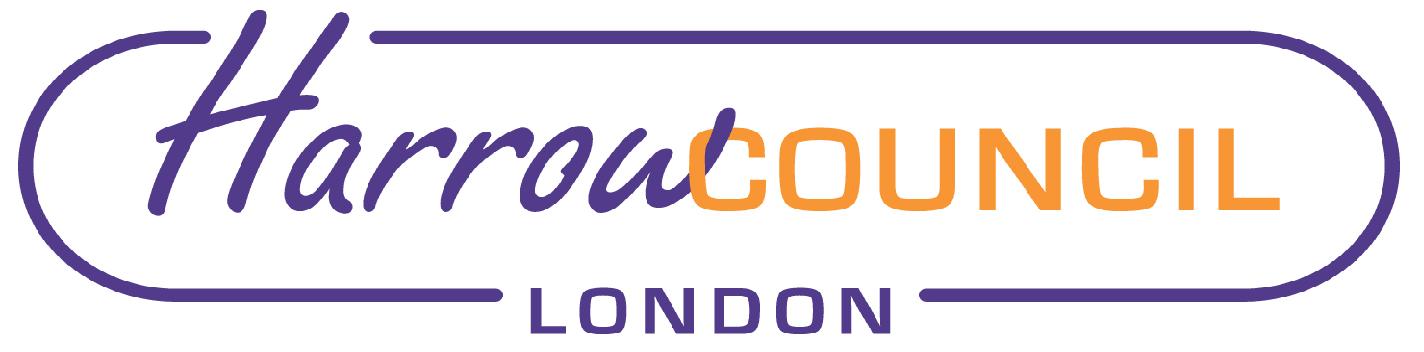 REPORT FOR:TRAFFIC AND ROAD SAFETY ADVISORY PANELDate of Meeting:25 June 2019Subject:Appointment of  (non-voting) Advisers to the Panel 2019/20Key Decision:NoResponsible Officer:Hugh Peart, Director of Legal and Governance ServicesPortfolio Holder:Councillor Varsha, Portfolio Holder for EnvironmentExempt:NoDecision subject to Call-in:Yes (following consideration by the Portfolio Holder)Wards affected:NoneEnclosures:NoneSection 1 – Summary and RecommendationsSection 1 – Summary and RecommendationsThis report advises Members about the appointment of advisers to the Panel for the Municipal Year 2019/20.  Members are requested to consider the report and agree the nominations for the 2019/20 Municipal Year.Recommendations: That the Panel recommend to the Portfolio Holder for the Environment that the nominations for Advisers to the Panel set out in the report be agreed.Reason: (For recommendation)To appoint advisers to the Panel for the Municipal Year 2019/20, to assist in the work of the Panel.This report advises Members about the appointment of advisers to the Panel for the Municipal Year 2019/20.  Members are requested to consider the report and agree the nominations for the 2019/20 Municipal Year.Recommendations: That the Panel recommend to the Portfolio Holder for the Environment that the nominations for Advisers to the Panel set out in the report be agreed.Reason: (For recommendation)To appoint advisers to the Panel for the Municipal Year 2019/20, to assist in the work of the Panel.on behalf of theName: Sharon DanielsxChief Financial OfficerDate: 17 May 2019on behalf of theName: Samrah Jaffrey xMonitoring OfficerDate: 22 May 2019